Φέτος το τμήμα του Ε4 , στα πλαίσια της ώρας της φιλαναγνωσίας ,διαβάζει το βιβλίο της Αγγελικής Βαρελλά <<Φιλενάδα Φουντουκιά μου>>.                                                    Στο πρώτο κεφάλαιο  <<Μιλούν τα δέντρα;>>, η ηρωίδα του βιβλίου η αγριοφουντουκιά, έχει διάφορες απορίες για την ύπαρξή της.                                                                                                        Τα παιδιά λοιπόν, ζωγράφισαν σε χαρτί του μέτρου, χρησιμοποιώντας κηρομπογιές, ένα τεράστιο δέντρο, φτιάχνοντας τα κλαδιά με τα χέρια τους. Πάνω του κόλλησαν διάφορα χαρτάκια με σκέψεις που θα μπορούσε να έχει μια αγριοφουντουκιά. <<Τρώγονται τα φουντούκια μου;>>, <<Μήπως δεν είμαι άγρια;>>, <<Θα με μπολιάσει ο Δώρος;>> είναι λίγες απ’τις σκέψεις που έγραψαν τα παιδιά.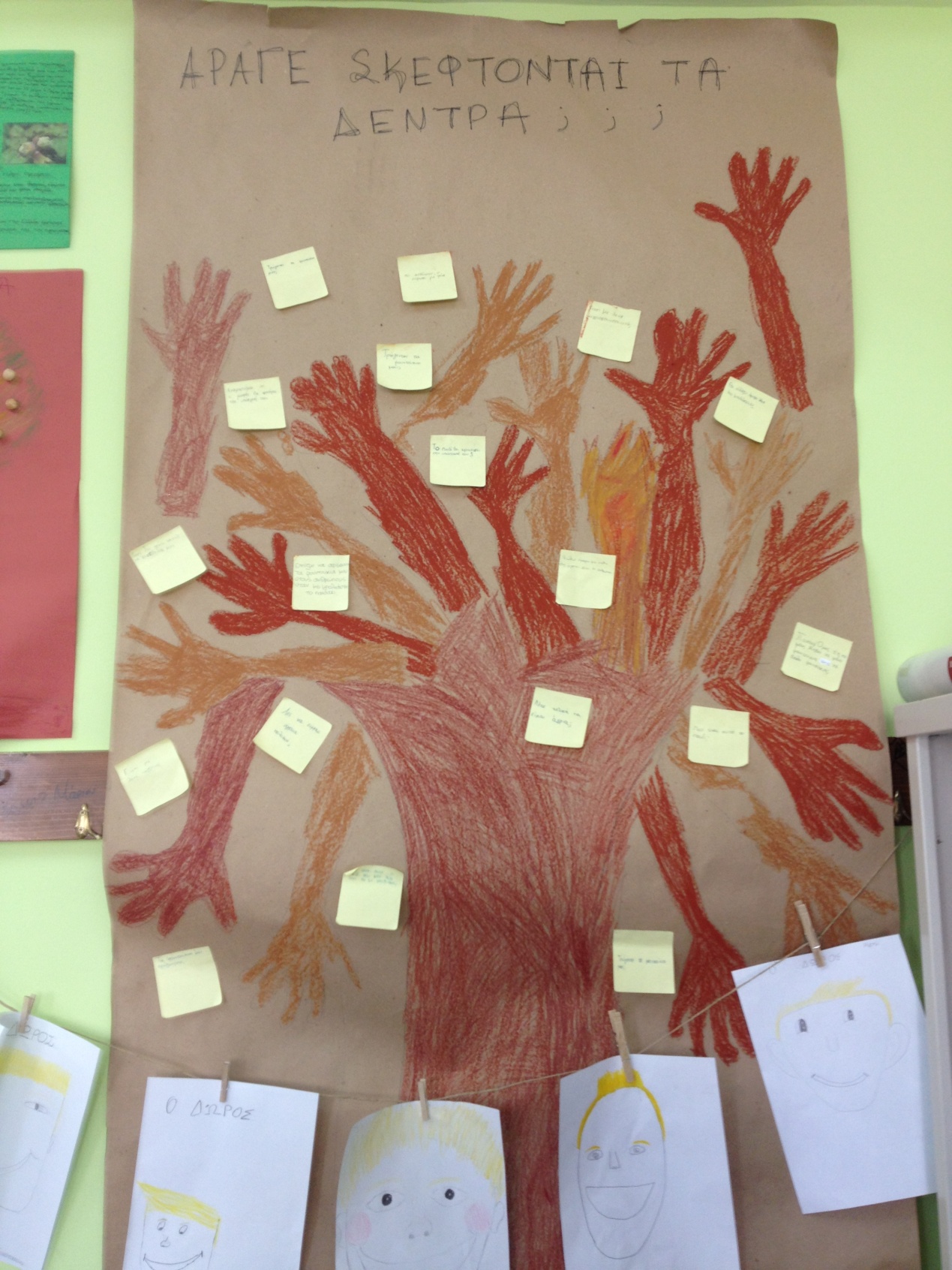 